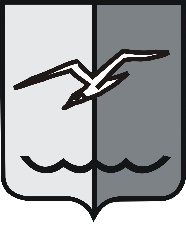 РОССИЙСКАЯ ФЕДЕРАЦИЯМОСКОВСКАЯ ОБЛАСТЬСОВЕТ ДЕПУТАТОВ городского округа ЛОБНЯР Е Ш Е Н И Еот 20.09.2018 г. № 173/33О внесении изменений в некоторые нормативные правовые акты городского округа Лобня	В соответствии с Уставом городского округа Лобня, учитывая предложения и замечания рабочей группы, мнения депутатов, 	Совет депутатов РЕШИЛ:1. Внести в Положение от 26.06.2003 г. № 38/425 «О порядке предоставления в аренду земельных участков, расположенных на территории города Лобня» (с учетом изменений, внесенных решениями Совета депутатов от 27.01.2005 г. № 10/168, от 26.05.2005 г. № 14/231, от 29.06.2009 г. № 113/4, от 31.08.2010 г. № 148/20, от 28.10.2010 г. № 203/22, от 26.02.2013 г. № 373/16, от 28.01.2015 г. № 3/1, от 17.01.2017 г. № 159/8) следующие изменения:1) в наименовании и по всему тексту Положения слово «город» в соответствующем падеже заменить словами «городской округ» в соответствующем падеже;2) в пункте 2.21 слова «Отдел строительства, архитектуры и рекламы» заменить словами «Отдел строительства и архитектуры».2. Внести в Положение от 27.01.2005 г. № 10/165 «О добровольной сертификации услуг торговли и общественного питания в городе Лобня» (с учетом изменений, внесенных решениями Совета депутатов от 24.04.2008 г. № 94/47, от 29.06.2009 г. № 114/4) следующие изменения:1) в наименовании и по всему тексту Положения слово «город» в соответствующем падеже заменить словами «городской округ» в соответствующем падеже;3. Внести в Положение от 27.01.2005 г. № 10/166 «Об отличительном «Знаке качества» предприятий и организаций города Лобня» следующие изменения:1) в наименовании и по всему тексту Положения слово «город» в соответствующем падеже заменить словами «городской округ» в соответствующем падеже.4. Внести в Положение от 18.08.2005 г. № 16/269 «Об организации и осуществлении территориального общественного самоуправления в городе Лобня» (с учетом изменений, внесенных решениями Совета депутатов от 28.09.2006 г. № 28/561, от 24.04.2008 г. № 89/47, от 28.01.2009 г. № 9/57, от 25.03.2010 г. № 38/14, от 29.04.2010 г. № 71/16, от 21.09.2010 г. № 173/21, от 28.01.2015 г. № 4/1, от 30.06.2015 г. № 106/48, от 30.01.2017 г. № 166/9, от 26.12.2017 г. № 443/22) следующие изменения:1) в наименовании, по всему тексту Положения и в приложениях к Положению слово «город» в соответствующем падеже заменить словами «городской округ» в соответствующем падеже.5. Внести в Положение от 27.10.2005 г. № 18/323 «О порядке перечисления муниципальными унитарными предприятиями в бюджет муниципального образования «город Лобня» части прибыли, остающейся в их распоряжении после уплаты налогов и иных обязательных платежей» (с учетом изменений, внесенных решением Совета депутатов от 28.01.2009 г. № 3/57) следующие изменения:1) в наименовании и по всему тексту Положения слово «город» в соответствующем падеже заменить словами «городской округ» в соответствующем падеже.6. Внести в Положение от 23.12.2005 г. № 20/400 «О муниципальной казне города Лобня» (с учетом изменений, внесенных решениями Совета депутатов от 26.11.2009 года № 229/9, от 30.01.2013 года № 352/15, от 28.03.2017 года № 192/12) следующие изменения:1) в наименовании и по всему тексту Положения слово «город» в соответствующем падеже заменить словами «городской округ» в соответствующем падеже.7. Внести в Положение от 23.12.2005 г. № 20/404 «О межведомственной комиссии по строительству и реконструкции объектов недвижимости в городе Лобня» (с учетом изменений, внесенных решениями Совета депутатов от 29.06.2009 г. № 118/4, от 26.02.2013 г. № 365/16, от 28.02.2017 г. № 186/11) следующие изменения:1) в наименовании и по всему тексту Положения слово «город» в соответствующем падеже заменить словами «городской округ» в соответствующем падеже.8. Внести в Положение от 23.12.2005 г. № 20/405 «О порядке рассмотрения «межведомственной комиссией по строительству и реконструкции объектов недвижимости в городе Лобня» вопросов о согласовании переустройства и (или) перепланировки жилого помещения, нежилого помещения в жилых домах (в том числе встроено-пристроенных помещений) и помещений в нежилых зданиях в городе Лобня Московской области» (с учетом изменений, внесенных решениями Совета депутатов от 29.06.2009 г. № 119/4, от 26.02.2013 г. № 366/16, от 28.02.2017 г. № 187/11) следующие изменения:1) в наименовании, по всему тексту Положения и в приложениях к Положению слово «город» в соответствующем падеже заменить словами «городской округ» в соответствующем падеже;2) в пункте 3.8 слова «по г. Лобня» заменить словами «по г.о. Лобня».9. Внести в Положение от 25.04.2006 г. № 24/479 «О порядке управления находящимися в собственности муниципального образования «город Лобня» акциями открытых акционерных обществ» (с учетом изменений, внесенных решениями Совета депутатов от 26.02.2013 г. № 372/16, от 28.03.2017 г. № 193/12) следующие изменения:1) в наименовании и по всему тексту Положения слово «город» в соответствующем падеже заменить словами «городской округ» в соответствующем падеже;2) часть 2 статьи 2 после слов «установленные ФЗ» дополнить словами «от 26.12.1995 г. № 208-ФЗ»;3) пункт в) части 4 статьи 3 изложить в следующей редакции «в) Заместители Главы Администрации городского округа;».10. Внести в Положение от 24.05.2006 г. № 25/495 «О предоставлении земельных участков для целей, не связанных со строительством, на территории города Лобня» (с учетом изменений, внесенных решениями Совета депутатов от 28.01.2009 г. № 5/57 и от 27.02.2014 г. № 24/30) следующие изменения:1) в наименовании, по всему тексту Положения и в приложении к Положению слово «город» в соответствующем падеже заменить словами «городской округ» в соответствующем падеже;2) в пунктах 1.6, 2.1, 2.6 и в приложении к Положению слова «Руководителя Администрации» заменить словом «Главы»;3) в пункте 2.7 слово «муниципальным» исключить;4) в приложении к Положению слова «архитектуры и градостроительства» заменить словами «строительства и архитектуры»;5) в приложении к Положению слова «отдела по землепользованию и охране окружающей среды» заменить словами «Управления земельных отношений»;11. Внести в Положение от 22.06.2006 г. № 26/510 «О порядке проведения публичных мероприятий на территории города Лобня» (с учетом изменений, внесенных решениями Совета депутатов от 26.11.2009 г. № 233/9, от 29.07.2014 г. № 125/36, от 16.12.2016 г. № 105/5) следующие изменения:1) в наименовании и по всему тексту Положения слово «город» в соответствующем падеже заменить словами «городской округ» в соответствующем падеже.12. Внести в Положение от 24.08.2006 г. № 27/558 «О порядке рассмотрения обращений граждан в органы местного самоуправления, муниципальные предприятия и муниципальные учреждения города Лобня» (с учетом изменений, внесенных решениями Совета депутатов от 24.04.2008 г. № 91/47, от 28.01.2009 г. № 4/57, от 27.10.2015 г. № 178/52, от 26.07.2016 г. № 98/63, от 25.04.2017 г. № 238/13) следующие изменения:1) в наименовании и по всему тексту Положения слово «город» в соответствующем падеже заменить словами «городской округ» в соответствующем падеже.13. Внести в Положение от 22.12.2006 г. № 32/645 «О приватизации имущества, находящегося в собственности муниципального образования «город Лобня» (с учетом изменений, внесенных решениями Совета депутатов от 29.05.. № 103/48, от 29.06.2009 г. № 112/4, от 27.08.2009 г. № 151/5, от 22.09.2009 г. № 181/6, от 22.10.2009 г. № 210/7, от 30.11.2010 г. № 221/23, от 19.04.2012 г. № 100/6, от 29.05.2012 г. № 128/7, от 27.10.2015 г. № 181/52, от 28.03.2017 г. № 195/12) следующие изменения:1) в наименовании и по всему тексту Положения слово «город» в соответствующем падеже заменить словами «городской округ» в соответствующем падеже.14. Внести в Положение от 26.01.2007 г. № 34/687 «О порядке предоставления жилых помещений по договору найма служебного жилого помещения гражданам в городе Лобне Московской области» (с учетом изменений, внесенных решениями Совета депутатов от 09.08.2011 года № 176/33, от 30.01.2013 года № 348/15, от 25.04.2017 года № 236/13) следующие изменения:1) в наименовании, по всему тексту Положения и в приложении к Положению слово «город» в соответствующем падеже заменить словами «городской округ» в соответствующем падеже.15. Внести в Положение от 22.02.2007 г. № 35/708 «О порядке рассмотрения межведомственной комиссией по строительству и реконструкции объектов недвижимости в городе Лобня Московской области вопросов о переводе жилых помещений в нежилые и нежилых помещений в жилые» (с учетом изменений, внесенных решениями Совета депутатов от 29.06.2009 г. № 120/4, от 26.02.2013 г. № 367/16) следующие изменения:1) в наименовании, по всему тексту Положения и в приложениях к Положению слово «город» в соответствующем падеже заменить словами «городской округ» в соответствующем падеже;2) в приложении к Положению слова «Руководителю Администрации» заменить словом «Главе».16. Внести в Положение от 30.01.2008 г. № 45/7 «О бюджетном процессе в городе Лобня» (с учетом изменений, внесенных решениями Совета депутатов от 29.06.2009 г. № 117/4, от 22.12.2011 г. № 6/2, от 26.06.2012 г. № 158/8, от 26.03.2013 г. № 390/18, от 31.10.2013 г. № 533/25, от 22.12.2016 г. № 132/6) следующие изменения:1) в наименовании и по всему тексту Положения слово «город» в соответствующем падеже заменить словами «городской округ» в соответствующем падеже.17. Внести в Положение от 30.01.2008 г. № 45/15 «О реестре субъектов предпринимательства города Лобня» (с учетом изменений, внесенных решениями Совета депутатов от 29.06.2009 г. № 115/4, от 23.12.2009 г. № 251/11, от 26.05.2010 г. № 102/17) следующие изменения:1) в наименовании, по всему тексту Положения и в приложениях к Положению слово «город» в соответствующем падеже заменить словами «городской округ» в соответствующем падеже.2. Опубликовать настоящее решение в газете «Лобня» и разместить на официальном сайте городского округа Лобня.3. Настоящее решение вступает в силу со дня его официального опубликования в газете «Лобня».4. Контроль за исполнением настоящего решения возложить на Н.Н. Гречишникова - Председателя Совета депутатов городского округа Лобня.Председатель Совета депутатов					Глава городского округа Лобня							городского округа Лобня			Н.Н. Гречишников							Е.В.Смышляев«21» 09.2018 г.